Median akkreditoitumislomake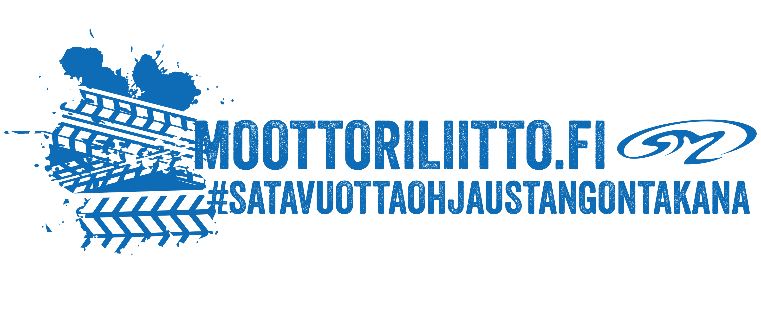 Kilpailukaudella 2024 on käytössä sekä liittotason, että kilpailukohtainen median edustajien akkreditoituminen. Liittotason akkreditoitumisesta saa lisätietoja Moottoriliiton toimistolta (office@moottoriliitto.fi). Tätä lomaketta käytetään kilpailupaikalla tapahtuvaan akkreditoitumiseen.Tapahtuman ja kilpailunjärjestäjän tiedotKilpailu:				     Kilpailun järjestäjä:		     Kilpailun ajankohta:		     Kilpailupaikka: 			     	Kilpailun yhteyshenkilö:		     Yhteyshenkilön puhelinnumero:	     Akkreditoituvan henkilön tiedotEtu- ja sukunimi:			     Puhelin:				     Sähköposti:			     Edustettava media:		     AkkreditointiAllekirjoittamalla tämän akkreditoitumislomakkeen, vakuutan olevani tietoinen kaikista mahdollisista vaaratekijöistä ja riskeistä, joita moottoriurheiluun ja sen parissa työskentelyyn liittyy. Sen vuoksi sitoudun ehdoitta ja välittömästi huomioimaan kaikki määräykset ja ohjeet, joita minulle kirjallisesti, suullisesti tai muulla tavoin (esim. käsimerkein) viestimällä annetaan. Määräysten ja ohjeiden antajia voivat olla kilpailunjärjestäjän toimitsijat, kilpailun tuomaristo, järjestyksenvalvojat, poliisi tai muut virallisissa tehtävissä olevat henkilöt.Lisäksi sitoudun toimimaan siten, että en omalla toiminnallani aiheuta vaaraa, vahinkoa tai haittaa kilpailutoiminnalle noudattaen alla olevia turvallisuusohjeita.En liiku radalla tai reitillä (= ratalinja), määritellyillä turva-alueilla (= turvaetäisyys) ja/tai rata-alueen/reitin merkityillä kielletyillä alueilla. Rata-alueen sallituilla alueilla turvaetäisyys on sisäkurveissa ja suorilla vähintään kaksi (2) metriä ja ulkokurveissa neljä (4) metriä ratalinjan reunasta. Ratakartassa on määritetty myös ne rata-alueet, joilla tulee noudattaa normaalia suurempaa turvaetäisyyttä ratalinjasta. Ulkokurvien puolella olemista tulee välttää.Rata-alueella työskennellessäni pidän koko ajan ylläni medialle tarkoitettua pakollista huomioliiviä. Tarvittaessa kilpailutoimistosta on mahdollista lainata medialle tarkoitettua huomioliiviä, joka tulee palauttaa kilpailutoimistolle poistuessasi kilpailualueelta. Voin myös käyttää henkilökohtaista tai edustamansa median liiviä, kun siinä on selkeästi näkyvissä jokin sellainen tunniste (Nimi, juokseva numero), jonka avulla minut voidaan tunnistaa.Omasta puolestani sitoudun olemaan esittämättä korvausvaatimuksia onnettomuuksista tai tapauksista, jotka aiheuttavat loukkaantumisen tai joista koituu vahinkoa omaisuudelleni tai oleskellessani katsomoalueiden ulkopuolella ja kun vahinkoa ei ole aiheutettu tahallaan tai suuren välinpitämättömyyden vuoksi: 1) Suomen Moottoriliitto ry:lle (SML), 2) kilpailunjärjestäjälle, 3) kilpailunjärjestäjän toimitsijoille, 4) kilpailun tuomaristolle, 5) kilpailun moottoripyörien omistajille, 6) kilpailijoille, 7) kilpailun tiimeille, silloin kun he ovat järjestäytymässä tai osallistumassa mm. lähtöharjoitukseen, harjoitus- / aika-ajoon, kilpailuerään tai muuhun kilpailuun oleellisesti liittyvään toimintaan.Kaikkien Moottoriliiton luvalla järjestettävien kilpailujen, näytöksien ja tapahtumien sähköiseen ja audiovisuaaliseen viestintään ja taltiointiin liittyvät oikeudet kuuluvat yksinoikeudella Moottoriliitolle, silloin kun kuvaaminen tapahtuu muualta kuin yleisöalueelta. Lupien myöntämisestä päättää Moottoriliiton pääsihteeri.Luvanvaraiseksi taltioinniksi katsotaan ohjelman tekeminen levitykseen (televisioverkko, verkkolähetys tai muu tallenne), joka lähetetään reaaliaikaisena tai jälkilähetyksenä. Uutis- ja urheiluohjelmissa esitettäväksi tarkoitettu enintään viiden (5) minuutin pituisena esitettävä taltiointi ja kilpailun yleisölle varatulta alueelta tapahtuva taltiointi ei kuulu tämän säännön piiriin.Kopterikameran käyttö kilpailun aikana edellyttää taltiointilupaa ja on sallittua vain kilpailun johtajan luvalla. Kopterin tulee olla turvallinen ja sen on oltava koko ajan käyttäjän hallinnassa. Kopterikamera ei saa lentää suoraan yleisön tai kilpailijoiden yläpuolella. Kopteri ei saa aiheuttaa vaaratilannetta tai häiriötä kilpailijoille, toimitsijoille tai katsojille eikä kilpailun järjestämiselle. Dronen lennättäjällä tulee olla Traficomin rekisteröitymistodistus.Näiden sääntöjen / ohjeiden tai kilpailun järjestäjän taholta annetun määräyksen tai ohjeen laiminlyönti johtaa akkreditoinnin välittömään poistamiseen.Hyväksyn yllä mainitut kohdat ja sitoudun allekirjoituksellani niitä noudattamaan._________________________		______________________________________
paikka ja aika				allekirjoitus ja nimenselvennysPäätös akkreditoinnista (kilpailun järjestäjä täyttää)Akkreditointi on  hyväksytty /  hylätty yllä mainittuun tapahtumaan.Mahdolliset lisätiedot
     __________________________		______________________________________
paikka ja aika				kilpailun järjestäjän edustajan allekirjoitus